مذكرة إخبـارية 
الرقم الإستدلالي للأثمان عند الإستهلاكلشهر دجنبر 2021إنخفاض الرقم الإستدلالي للأثمان عند الإستهلاك خلال شهر دجنبر2021  بمدينة الدارالبيضاءسجل الرقم الإستدلالي للأثمان عند الإستهلاك خلال شهردجنبر 2021، إنخفاضا بنسبة 0,1% بالمقارنة مع الشهر السابق، نتيجة إنخفاض أثمان المواد الغذائية ب0,2%  وإرتفاع أثمان المواد غير الغذائية ب0,04%.ويعزى إنخفاض أثمان المواد الغذائية ما بين شهري نونبر ودجنبر 2021، الى إنخفاض أثمان "الفواكه" ب8,5% و"اللحوم" ب2,3% و"السمك وفواكه البحر" ب6,8%. على المستوى الوطني، عرف الرقم الإستدلالي للأثمان عند الإستهلاك إرتفاعا بنسبة 0,1% خلال شهر دجنبر2021 مقارنة مع الشهر السابق. .وسجل متوسط الرقم الاستدلالي السنوي للأثمان عند الاستهلاك خلال سنة 2021 بالمقارنة مع السنة السابقة إرتفاعا بنسبة 1,9% بمدينة الدار البيضاء و1,4% على المستوى الوطني.الرقم الإستدلالي للأثمان عند الإستهلاكمدينة الدار البيضاءالتطور حسب مجموعات الموادالمملكة المغربية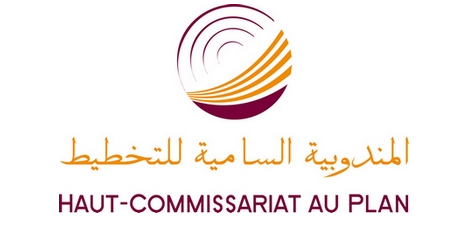 المديرية الجهوية بالدار البيضاءـ سطاتأقسام الموادالرقم الاستدلالي الشهريالرقم الاستدلالي الشهريالرقم الاستدلالي الشهريأقسام الموادنونبر 2021دجنبر 2021التغير ب%المواد الغذائية104,4104,2-0,201 - المواد الغذائية والمشروبات غير الكحولية103,5103,3-0,202 - المشروبات الكحولية والتبغ125,2125,30,1المواد غير الغذائية107,39107,430,0403 - الملابس والأحذية106,2106,30,104 - السكن والماء والكهرباء والغاز ومحروقات أخرى103,9103,90,005 - الأثاث والأدوات المنزلية والصيانة العادية للمنزل103,4103,60,206 – الصحة101,2101,1-0,107 – النقل110,8110,80,008 – المواصلات103,3103,40,109 - الترفيه والثقافة100,8102,21,410 – التعليم116,0116,00,011 - مطاعم وفنادق105,3105,60,312 - مواد وخدمات أخرى115,3115,0-0,3الرقم الإستدلالي العام106,3106,2-0,1